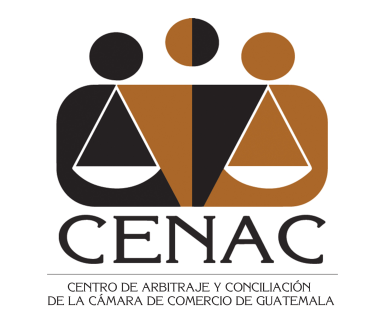 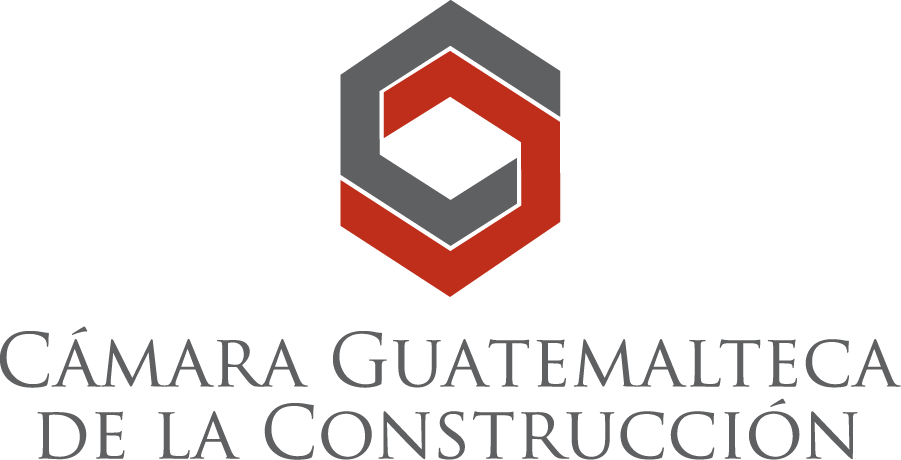 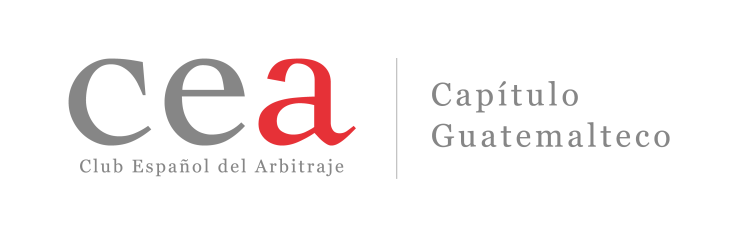 FICHA DE INSCRIPCION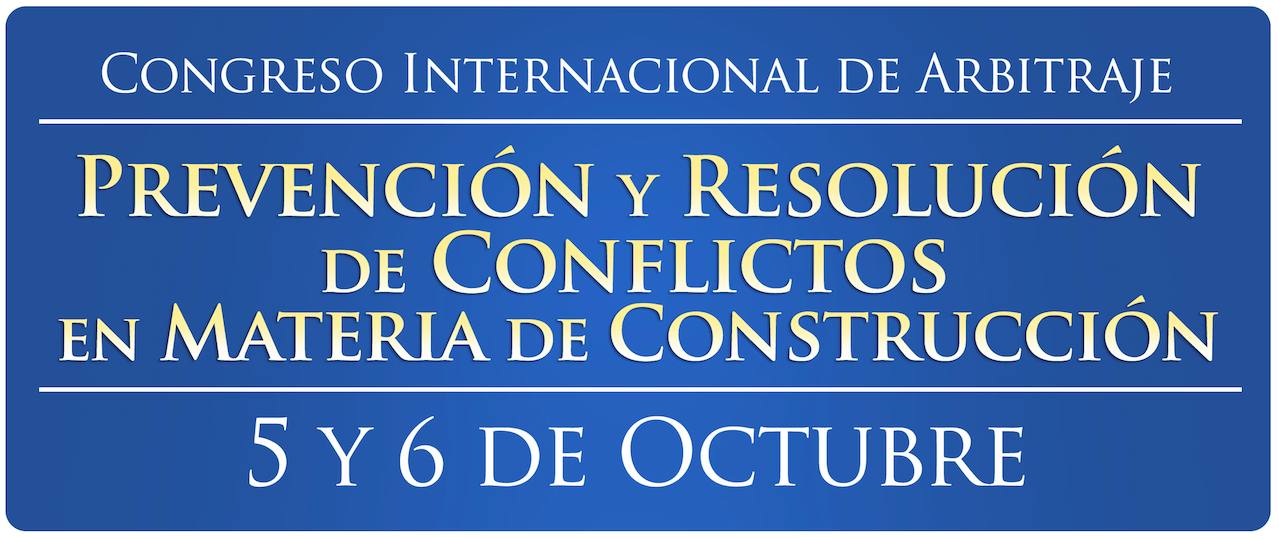 CUOTA UNICA PARA AMBOS CONGRESOS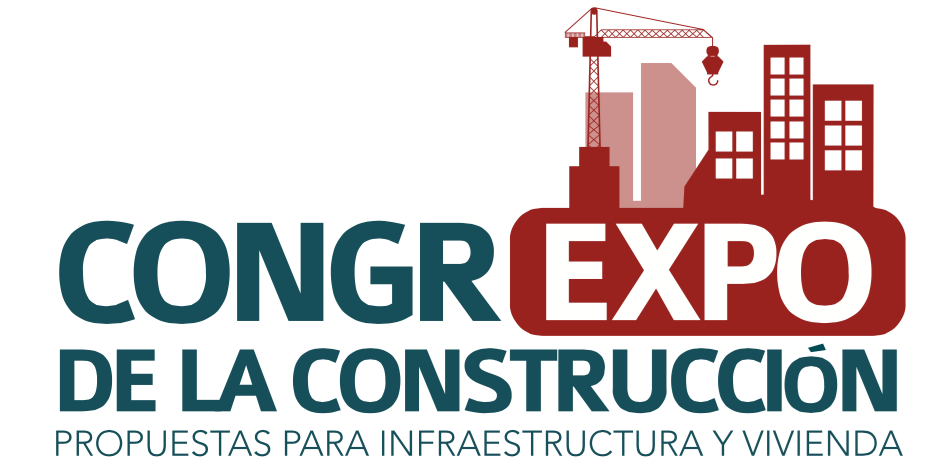 Sede: Hotel Grand Tikal Futura Hotel, Ciudad de Guatemala, GuatemalaLes recomendamos que reserven su lugar lo antes posible. Por favor, complete la hoja de registro y envíela antes del 25 de septiembre de 2015 a los correos elopez@integrum.gt, askinner-klee@ccg.gt,  orivera-cabezas@ccg.gt  y j.sandoval@saenzlaw.com Deseo asistir al Congreso Internacional de Arbitraje: “Prevención y Resolución de Conflictos en Materia de Construcción” el 5 y 6 de octubre de 2015 y al CongrExpo de la Construcción: Propuestas para la Infraestructura y Vivienda del 5 al 7 de octubre. Información del ParticipanteTítulo (Sr/Dr/Sra/etc.): Apellidos:                                                                   Nombres: Posición: Empresa:  Dirección: País:                                                                                               Email: Teléfono:                                                                                       INVERSION: Afiliados de Cámara de Comercio, Cámara de Construcción, Árbitros y Secretarios de CENAC: Q.600.00Público en general: Q.750.00Descuento especial para estudiantesINFORMACION DE PAGO:El pago podrá efectuarse mediante depósito monetario a la cuenta número 000-014874-2 a nombre de Fundación CENAC en el Banco Industrial o directamente en la Caja de Cámara de Comercio de Guatemala. Favor adjuntar constancia de pago a este afiche de inscripción. CUOTA UNICA PARA AMBOS CONGRESOS